2019中国家用电器用户体验设计大赛 投稿报名表请将报名表和作品同时通过网络或邮寄等方式发送到大赛指定E-mail和接收单位地址：中国北京市西城区月坛北小街6号  邮编：100037单位：中国家用电器研究院参赛作品收件截止日期: 2019年7月20日24:00 大赛邮箱：tianjm@cheari.com          注：报名表填写内容须按表格填写要求，内容必须真实可靠附：一、独立/合作参赛单位信息（独立参赛只需填写一个）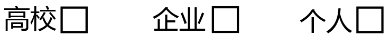 一、独立/合作参赛单位信息（独立参赛只需填写一个）一、独立/合作参赛单位信息（独立参赛只需填写一个）一、独立/合作参赛单位信息（独立参赛只需填写一个）一、独立/合作参赛单位信息（独立参赛只需填写一个）一、独立/合作参赛单位信息（独立参赛只需填写一个）一、独立/合作参赛单位信息（独立参赛只需填写一个）一、独立/合作参赛单位信息（独立参赛只需填写一个）一、独立/合作参赛单位信息（独立参赛只需填写一个）一、独立/合作参赛单位信息（独立参赛只需填写一个）一、独立/合作参赛单位信息（独立参赛只需填写一个）1.企业/高校团体名称1.企业/高校团体名称1.企业/高校团体名称2.企业/高校团体名称（合作）2.企业/高校团体名称（合作）2.企业/高校团体名称（合作）3.企业/高校团体名称（合作）3.企业/高校团体名称（合作）3.企业/高校团体名称（合作）二、主要参赛单位联系人二、主要参赛单位联系人二、主要参赛单位联系人二、主要参赛单位联系人二、主要参赛单位联系人二、主要参赛单位联系人二、主要参赛单位联系人二、主要参赛单位联系人二、主要参赛单位联系人二、主要参赛单位联系人二、主要参赛单位联系人联系人姓名职    位职    位性    别邮    编邮    编联系电话通讯地址通讯地址电子邮件身份证号身份证号组织机构代码组织机构代码（注意：请正确填写有效联系地址及电话，若有更改请及时通知大赛组委会）（注意：请正确填写有效联系地址及电话，若有更改请及时通知大赛组委会）（注意：请正确填写有效联系地址及电话，若有更改请及时通知大赛组委会）（注意：请正确填写有效联系地址及电话，若有更改请及时通知大赛组委会）（注意：请正确填写有效联系地址及电话，若有更改请及时通知大赛组委会）（注意：请正确填写有效联系地址及电话，若有更改请及时通知大赛组委会）（注意：请正确填写有效联系地址及电话，若有更改请及时通知大赛组委会）（注意：请正确填写有效联系地址及电话，若有更改请及时通知大赛组委会）（注意：请正确填写有效联系地址及电话，若有更改请及时通知大赛组委会）（注意：请正确填写有效联系地址及电话，若有更改请及时通知大赛组委会）（注意：请正确填写有效联系地址及电话，若有更改请及时通知大赛组委会）三、参 赛 项 目三、参 赛 项 目三、参 赛 项 目三、参 赛 项 目三、参 赛 项 目三、参 赛 项 目三、参 赛 项 目三、参 赛 项 目三、参 赛 项 目三、参 赛 项 目三、参 赛 项 目项目名称项目名称项目名称专项领域专项领域团队成员团队成员团队成员（一般不超过10人，请注明成员职位及作用）（一般不超过10人，请注明成员职位及作用）（一般不超过10人，请注明成员职位及作用）（一般不超过10人，请注明成员职位及作用）（一般不超过10人，请注明成员职位及作用）（一般不超过10人，请注明成员职位及作用）（一般不超过10人，请注明成员职位及作用）（一般不超过10人，请注明成员职位及作用）主创设计师(限报1名)主创设计师(限报1名)主创设计师(限报1名)姓    名年    龄年    龄年    龄主创设计师(限报1名)主创设计师(限报1名)主创设计师(限报1名)性    别身份证号身份证号身份证号三、联合参赛项目（若合作参赛填写）三、联合参赛项目（若合作参赛填写）三、联合参赛项目（若合作参赛填写）三、联合参赛项目（若合作参赛填写）三、联合参赛项目（若合作参赛填写）三、联合参赛项目（若合作参赛填写）三、联合参赛项目（若合作参赛填写）三、联合参赛项目（若合作参赛填写）三、联合参赛项目（若合作参赛填写）三、联合参赛项目（若合作参赛填写）三、联合参赛项目（若合作参赛填写）项目名称项目名称项目名称专项领域专项领域合作说明合作说明合作说明简要说明（不超过100字）简要说明（不超过100字）简要说明（不超过100字）简要说明（不超过100字）简要说明（不超过100字）简要说明（不超过100字）简要说明（不超过100字）简要说明（不超过100字）团队成员团队成员团队成员（一般不超过10人，请注明成员职位及作用）（一般不超过10人，请注明成员职位及作用）（一般不超过10人，请注明成员职位及作用）（一般不超过10人，请注明成员职位及作用）（一般不超过10人，请注明成员职位及作用）（一般不超过10人，请注明成员职位及作用）（一般不超过10人，请注明成员职位及作用）（一般不超过10人，请注明成员职位及作用）主创设计师(限报1名)主创设计师(限报1名)主创设计师(限报1名)姓    名年    龄年    龄主创设计师(限报1名)主创设计师(限报1名)主创设计师(限报1名)性    别身份证号身份证号参赛承诺书参赛承诺书参赛承诺书参赛承诺书参赛承诺书参赛承诺书参赛承诺书参赛承诺书参赛承诺书参赛承诺书参赛承诺书本团队协议书和所填写项目作品（作品名称_____________________）参加中国家用电器用户体验设计大赛。特此声明：本表填写内容真实可靠，该项目/作品无知识产权争议；参赛方已详细阅读本次大赛的章程，并承诺遵守有关规定。此次参赛提供的设计作品为原创性设计，未曾参加过任何其他设计竞赛，保证对参赛作品拥有充分、完全、排他的知识产权，不侵犯任何他人的任何专利、著作权、商标权及其他知识产权；若有知识产权纠纷或争议，其法律责任由参赛方自行负责，与大赛主办方无关。若参赛作品得以入选，参赛方授权该作品可由大赛主办单位公开出版、展示、展览、推广宣传和在有关媒体进行报道。（此承诺内容不得更改）主要参赛方签章：________________     ___ _年___ _月_ ___日本团队协议书和所填写项目作品（作品名称_____________________）参加中国家用电器用户体验设计大赛。特此声明：本表填写内容真实可靠，该项目/作品无知识产权争议；参赛方已详细阅读本次大赛的章程，并承诺遵守有关规定。此次参赛提供的设计作品为原创性设计，未曾参加过任何其他设计竞赛，保证对参赛作品拥有充分、完全、排他的知识产权，不侵犯任何他人的任何专利、著作权、商标权及其他知识产权；若有知识产权纠纷或争议，其法律责任由参赛方自行负责，与大赛主办方无关。若参赛作品得以入选，参赛方授权该作品可由大赛主办单位公开出版、展示、展览、推广宣传和在有关媒体进行报道。（此承诺内容不得更改）主要参赛方签章：________________     ___ _年___ _月_ ___日本团队协议书和所填写项目作品（作品名称_____________________）参加中国家用电器用户体验设计大赛。特此声明：本表填写内容真实可靠，该项目/作品无知识产权争议；参赛方已详细阅读本次大赛的章程，并承诺遵守有关规定。此次参赛提供的设计作品为原创性设计，未曾参加过任何其他设计竞赛，保证对参赛作品拥有充分、完全、排他的知识产权，不侵犯任何他人的任何专利、著作权、商标权及其他知识产权；若有知识产权纠纷或争议，其法律责任由参赛方自行负责，与大赛主办方无关。若参赛作品得以入选，参赛方授权该作品可由大赛主办单位公开出版、展示、展览、推广宣传和在有关媒体进行报道。（此承诺内容不得更改）主要参赛方签章：________________     ___ _年___ _月_ ___日本团队协议书和所填写项目作品（作品名称_____________________）参加中国家用电器用户体验设计大赛。特此声明：本表填写内容真实可靠，该项目/作品无知识产权争议；参赛方已详细阅读本次大赛的章程，并承诺遵守有关规定。此次参赛提供的设计作品为原创性设计，未曾参加过任何其他设计竞赛，保证对参赛作品拥有充分、完全、排他的知识产权，不侵犯任何他人的任何专利、著作权、商标权及其他知识产权；若有知识产权纠纷或争议，其法律责任由参赛方自行负责，与大赛主办方无关。若参赛作品得以入选，参赛方授权该作品可由大赛主办单位公开出版、展示、展览、推广宣传和在有关媒体进行报道。（此承诺内容不得更改）主要参赛方签章：________________     ___ _年___ _月_ ___日本团队协议书和所填写项目作品（作品名称_____________________）参加中国家用电器用户体验设计大赛。特此声明：本表填写内容真实可靠，该项目/作品无知识产权争议；参赛方已详细阅读本次大赛的章程，并承诺遵守有关规定。此次参赛提供的设计作品为原创性设计，未曾参加过任何其他设计竞赛，保证对参赛作品拥有充分、完全、排他的知识产权，不侵犯任何他人的任何专利、著作权、商标权及其他知识产权；若有知识产权纠纷或争议，其法律责任由参赛方自行负责，与大赛主办方无关。若参赛作品得以入选，参赛方授权该作品可由大赛主办单位公开出版、展示、展览、推广宣传和在有关媒体进行报道。（此承诺内容不得更改）主要参赛方签章：________________     ___ _年___ _月_ ___日本团队协议书和所填写项目作品（作品名称_____________________）参加中国家用电器用户体验设计大赛。特此声明：本表填写内容真实可靠，该项目/作品无知识产权争议；参赛方已详细阅读本次大赛的章程，并承诺遵守有关规定。此次参赛提供的设计作品为原创性设计，未曾参加过任何其他设计竞赛，保证对参赛作品拥有充分、完全、排他的知识产权，不侵犯任何他人的任何专利、著作权、商标权及其他知识产权；若有知识产权纠纷或争议，其法律责任由参赛方自行负责，与大赛主办方无关。若参赛作品得以入选，参赛方授权该作品可由大赛主办单位公开出版、展示、展览、推广宣传和在有关媒体进行报道。（此承诺内容不得更改）主要参赛方签章：________________     ___ _年___ _月_ ___日本团队协议书和所填写项目作品（作品名称_____________________）参加中国家用电器用户体验设计大赛。特此声明：本表填写内容真实可靠，该项目/作品无知识产权争议；参赛方已详细阅读本次大赛的章程，并承诺遵守有关规定。此次参赛提供的设计作品为原创性设计，未曾参加过任何其他设计竞赛，保证对参赛作品拥有充分、完全、排他的知识产权，不侵犯任何他人的任何专利、著作权、商标权及其他知识产权；若有知识产权纠纷或争议，其法律责任由参赛方自行负责，与大赛主办方无关。若参赛作品得以入选，参赛方授权该作品可由大赛主办单位公开出版、展示、展览、推广宣传和在有关媒体进行报道。（此承诺内容不得更改）主要参赛方签章：________________     ___ _年___ _月_ ___日本团队协议书和所填写项目作品（作品名称_____________________）参加中国家用电器用户体验设计大赛。特此声明：本表填写内容真实可靠，该项目/作品无知识产权争议；参赛方已详细阅读本次大赛的章程，并承诺遵守有关规定。此次参赛提供的设计作品为原创性设计，未曾参加过任何其他设计竞赛，保证对参赛作品拥有充分、完全、排他的知识产权，不侵犯任何他人的任何专利、著作权、商标权及其他知识产权；若有知识产权纠纷或争议，其法律责任由参赛方自行负责，与大赛主办方无关。若参赛作品得以入选，参赛方授权该作品可由大赛主办单位公开出版、展示、展览、推广宣传和在有关媒体进行报道。（此承诺内容不得更改）主要参赛方签章：________________     ___ _年___ _月_ ___日本团队协议书和所填写项目作品（作品名称_____________________）参加中国家用电器用户体验设计大赛。特此声明：本表填写内容真实可靠，该项目/作品无知识产权争议；参赛方已详细阅读本次大赛的章程，并承诺遵守有关规定。此次参赛提供的设计作品为原创性设计，未曾参加过任何其他设计竞赛，保证对参赛作品拥有充分、完全、排他的知识产权，不侵犯任何他人的任何专利、著作权、商标权及其他知识产权；若有知识产权纠纷或争议，其法律责任由参赛方自行负责，与大赛主办方无关。若参赛作品得以入选，参赛方授权该作品可由大赛主办单位公开出版、展示、展览、推广宣传和在有关媒体进行报道。（此承诺内容不得更改）主要参赛方签章：________________     ___ _年___ _月_ ___日本团队协议书和所填写项目作品（作品名称_____________________）参加中国家用电器用户体验设计大赛。特此声明：本表填写内容真实可靠，该项目/作品无知识产权争议；参赛方已详细阅读本次大赛的章程，并承诺遵守有关规定。此次参赛提供的设计作品为原创性设计，未曾参加过任何其他设计竞赛，保证对参赛作品拥有充分、完全、排他的知识产权，不侵犯任何他人的任何专利、著作权、商标权及其他知识产权；若有知识产权纠纷或争议，其法律责任由参赛方自行负责，与大赛主办方无关。若参赛作品得以入选，参赛方授权该作品可由大赛主办单位公开出版、展示、展览、推广宣传和在有关媒体进行报道。（此承诺内容不得更改）主要参赛方签章：________________     ___ _年___ _月_ ___日本团队协议书和所填写项目作品（作品名称_____________________）参加中国家用电器用户体验设计大赛。特此声明：本表填写内容真实可靠，该项目/作品无知识产权争议；参赛方已详细阅读本次大赛的章程，并承诺遵守有关规定。此次参赛提供的设计作品为原创性设计，未曾参加过任何其他设计竞赛，保证对参赛作品拥有充分、完全、排他的知识产权，不侵犯任何他人的任何专利、著作权、商标权及其他知识产权；若有知识产权纠纷或争议，其法律责任由参赛方自行负责，与大赛主办方无关。若参赛作品得以入选，参赛方授权该作品可由大赛主办单位公开出版、展示、展览、推广宣传和在有关媒体进行报道。（此承诺内容不得更改）主要参赛方签章：________________     ___ _年___ _月_ ___日合作参赛承诺书（若合作参赛需填写）合作参赛承诺书（若合作参赛需填写）合作参赛承诺书（若合作参赛需填写）合作参赛承诺书（若合作参赛需填写）合作参赛承诺书（若合作参赛需填写）合作参赛承诺书（若合作参赛需填写）合作参赛承诺书（若合作参赛需填写）合作参赛承诺书（若合作参赛需填写）合作参赛承诺书（若合作参赛需填写）合作参赛承诺书（若合作参赛需填写）合作参赛承诺书（若合作参赛需填写）本团队协议书和所填写项目作品（作品名称_____________________）参加中国家用电器用户体验设计大赛。特此声明：所填写项目内容及相关合作意向真实可靠，该项目/作品由相关方合作设计研发，为从未发表或量产的产品设计，无知识产权争议；各方已就项目及参赛中各自职责、权利和义务进行了界定并达成协定。任何因争议引起的事端由合作参赛各方负责，大赛主办方仅就本表所填写内容进行确认项目合作各方同意并遵守大赛的各项规则，若参赛作品得以入选，参赛方授权该作品可由大赛主办单位公开出版、展示、展览、推广宣传和在有关媒体进行报道。（此承诺内容不得更改）主要参赛方签章：________________     ___ _年___ _月_ ___日合作参赛方签章：________________     ___ _年___ _月_ ___日 本团队协议书和所填写项目作品（作品名称_____________________）参加中国家用电器用户体验设计大赛。特此声明：所填写项目内容及相关合作意向真实可靠，该项目/作品由相关方合作设计研发，为从未发表或量产的产品设计，无知识产权争议；各方已就项目及参赛中各自职责、权利和义务进行了界定并达成协定。任何因争议引起的事端由合作参赛各方负责，大赛主办方仅就本表所填写内容进行确认项目合作各方同意并遵守大赛的各项规则，若参赛作品得以入选，参赛方授权该作品可由大赛主办单位公开出版、展示、展览、推广宣传和在有关媒体进行报道。（此承诺内容不得更改）主要参赛方签章：________________     ___ _年___ _月_ ___日合作参赛方签章：________________     ___ _年___ _月_ ___日 本团队协议书和所填写项目作品（作品名称_____________________）参加中国家用电器用户体验设计大赛。特此声明：所填写项目内容及相关合作意向真实可靠，该项目/作品由相关方合作设计研发，为从未发表或量产的产品设计，无知识产权争议；各方已就项目及参赛中各自职责、权利和义务进行了界定并达成协定。任何因争议引起的事端由合作参赛各方负责，大赛主办方仅就本表所填写内容进行确认项目合作各方同意并遵守大赛的各项规则，若参赛作品得以入选，参赛方授权该作品可由大赛主办单位公开出版、展示、展览、推广宣传和在有关媒体进行报道。（此承诺内容不得更改）主要参赛方签章：________________     ___ _年___ _月_ ___日合作参赛方签章：________________     ___ _年___ _月_ ___日 本团队协议书和所填写项目作品（作品名称_____________________）参加中国家用电器用户体验设计大赛。特此声明：所填写项目内容及相关合作意向真实可靠，该项目/作品由相关方合作设计研发，为从未发表或量产的产品设计，无知识产权争议；各方已就项目及参赛中各自职责、权利和义务进行了界定并达成协定。任何因争议引起的事端由合作参赛各方负责，大赛主办方仅就本表所填写内容进行确认项目合作各方同意并遵守大赛的各项规则，若参赛作品得以入选，参赛方授权该作品可由大赛主办单位公开出版、展示、展览、推广宣传和在有关媒体进行报道。（此承诺内容不得更改）主要参赛方签章：________________     ___ _年___ _月_ ___日合作参赛方签章：________________     ___ _年___ _月_ ___日 本团队协议书和所填写项目作品（作品名称_____________________）参加中国家用电器用户体验设计大赛。特此声明：所填写项目内容及相关合作意向真实可靠，该项目/作品由相关方合作设计研发，为从未发表或量产的产品设计，无知识产权争议；各方已就项目及参赛中各自职责、权利和义务进行了界定并达成协定。任何因争议引起的事端由合作参赛各方负责，大赛主办方仅就本表所填写内容进行确认项目合作各方同意并遵守大赛的各项规则，若参赛作品得以入选，参赛方授权该作品可由大赛主办单位公开出版、展示、展览、推广宣传和在有关媒体进行报道。（此承诺内容不得更改）主要参赛方签章：________________     ___ _年___ _月_ ___日合作参赛方签章：________________     ___ _年___ _月_ ___日 本团队协议书和所填写项目作品（作品名称_____________________）参加中国家用电器用户体验设计大赛。特此声明：所填写项目内容及相关合作意向真实可靠，该项目/作品由相关方合作设计研发，为从未发表或量产的产品设计，无知识产权争议；各方已就项目及参赛中各自职责、权利和义务进行了界定并达成协定。任何因争议引起的事端由合作参赛各方负责，大赛主办方仅就本表所填写内容进行确认项目合作各方同意并遵守大赛的各项规则，若参赛作品得以入选，参赛方授权该作品可由大赛主办单位公开出版、展示、展览、推广宣传和在有关媒体进行报道。（此承诺内容不得更改）主要参赛方签章：________________     ___ _年___ _月_ ___日合作参赛方签章：________________     ___ _年___ _月_ ___日 本团队协议书和所填写项目作品（作品名称_____________________）参加中国家用电器用户体验设计大赛。特此声明：所填写项目内容及相关合作意向真实可靠，该项目/作品由相关方合作设计研发，为从未发表或量产的产品设计，无知识产权争议；各方已就项目及参赛中各自职责、权利和义务进行了界定并达成协定。任何因争议引起的事端由合作参赛各方负责，大赛主办方仅就本表所填写内容进行确认项目合作各方同意并遵守大赛的各项规则，若参赛作品得以入选，参赛方授权该作品可由大赛主办单位公开出版、展示、展览、推广宣传和在有关媒体进行报道。（此承诺内容不得更改）主要参赛方签章：________________     ___ _年___ _月_ ___日合作参赛方签章：________________     ___ _年___ _月_ ___日 本团队协议书和所填写项目作品（作品名称_____________________）参加中国家用电器用户体验设计大赛。特此声明：所填写项目内容及相关合作意向真实可靠，该项目/作品由相关方合作设计研发，为从未发表或量产的产品设计，无知识产权争议；各方已就项目及参赛中各自职责、权利和义务进行了界定并达成协定。任何因争议引起的事端由合作参赛各方负责，大赛主办方仅就本表所填写内容进行确认项目合作各方同意并遵守大赛的各项规则，若参赛作品得以入选，参赛方授权该作品可由大赛主办单位公开出版、展示、展览、推广宣传和在有关媒体进行报道。（此承诺内容不得更改）主要参赛方签章：________________     ___ _年___ _月_ ___日合作参赛方签章：________________     ___ _年___ _月_ ___日 本团队协议书和所填写项目作品（作品名称_____________________）参加中国家用电器用户体验设计大赛。特此声明：所填写项目内容及相关合作意向真实可靠，该项目/作品由相关方合作设计研发，为从未发表或量产的产品设计，无知识产权争议；各方已就项目及参赛中各自职责、权利和义务进行了界定并达成协定。任何因争议引起的事端由合作参赛各方负责，大赛主办方仅就本表所填写内容进行确认项目合作各方同意并遵守大赛的各项规则，若参赛作品得以入选，参赛方授权该作品可由大赛主办单位公开出版、展示、展览、推广宣传和在有关媒体进行报道。（此承诺内容不得更改）主要参赛方签章：________________     ___ _年___ _月_ ___日合作参赛方签章：________________     ___ _年___ _月_ ___日 本团队协议书和所填写项目作品（作品名称_____________________）参加中国家用电器用户体验设计大赛。特此声明：所填写项目内容及相关合作意向真实可靠，该项目/作品由相关方合作设计研发，为从未发表或量产的产品设计，无知识产权争议；各方已就项目及参赛中各自职责、权利和义务进行了界定并达成协定。任何因争议引起的事端由合作参赛各方负责，大赛主办方仅就本表所填写内容进行确认项目合作各方同意并遵守大赛的各项规则，若参赛作品得以入选，参赛方授权该作品可由大赛主办单位公开出版、展示、展览、推广宣传和在有关媒体进行报道。（此承诺内容不得更改）主要参赛方签章：________________     ___ _年___ _月_ ___日合作参赛方签章：________________     ___ _年___ _月_ ___日 本团队协议书和所填写项目作品（作品名称_____________________）参加中国家用电器用户体验设计大赛。特此声明：所填写项目内容及相关合作意向真实可靠，该项目/作品由相关方合作设计研发，为从未发表或量产的产品设计，无知识产权争议；各方已就项目及参赛中各自职责、权利和义务进行了界定并达成协定。任何因争议引起的事端由合作参赛各方负责，大赛主办方仅就本表所填写内容进行确认项目合作各方同意并遵守大赛的各项规则，若参赛作品得以入选，参赛方授权该作品可由大赛主办单位公开出版、展示、展览、推广宣传和在有关媒体进行报道。（此承诺内容不得更改）主要参赛方签章：________________     ___ _年___ _月_ ___日合作参赛方签章：________________     ___ _年___ _月_ ___日 报名材料报名表作品提交要求备注内容要求详细填写表格内容，包括个人信息、设计说明、专利归属签名。提交方式一：参赛人员需提交设计展示效果图；设计图纸要满足既定的项目工业设计技术要求；包括三维效果图，内容包含设计主题、外观尺寸图及产品三视图、效果图、结构细节等，并配有必要的文字叙述和对应原理介绍（版面内不得出现参赛者姓名或与参赛者相关的其它信息，否则视为违规并取消参赛资格）；标示出部件使用的：色彩、材料、成型工艺、表面处理、图案纹理、五觉等CMF设计要素；效果图表现手法不限，手绘、计算机等任何方式，能清楚表现设计者的创意和设计即可；能提供不同角度渲染图更佳。设计图纸不得出现以下内容：参赛者所在单位、姓名（包括英文或拼音缩写）或与参赛者身份有关的任何图标、图形等，否则视为违规并取消参赛资格（展图JPG格式图片、400*400mm，分辨率：300dpi、正方形即可，图片白色背景或无背景）。提交方式二：模型样品或解决方案，提交模型样品的属于加分项；设计作品提交1:1实物设计样品/模型，设计说明分辨率：300dpi、同时提交展示图纸1张（JPG格式图片、400*400mm，分辨率：300dpi、正方形即可，图片白色背景或无背景）；可制作ppt阐述产品设计思路; 参赛者可提交作品使用说明以及视频演示，须在视频中演示实际应用效果；参赛方可选择两种作品提交方式中一种提交，也可同时选择两种，提交作品需严格按照作品提交要求执行。命名方式报名表、设计图纸，文件名命名方式：
CMF-公司名称-产品名称如有多张设计图纸，命名方式为：
CMF-公司名称-产品名称（1/2/3）报名表、设计图纸，文件名命名方式：
CMF-公司名称-产品名称如有多张设计图纸，命名方式为：
CMF-公司名称-产品名称（1/2/3）报名表、设计图纸，文件名命名方式：
CMF-公司名称-产品名称如有多张设计图纸，命名方式为：
CMF-公司名称-产品名称（1/2/3）寄送方式电子邮件提交：1、设计图纸发送，每份电子邮件请勿超过10M，超过10M 的作品文件请使用相同邮件主题分开                                                                 发送；                   2、邮件命名方式：CMF-公司名称-产品名称；3、电子文件发送至：tianjm@cheari.com；二、邮寄提交地址：1、北京西城区月坛北小街6号，中国家用电器研究院2、电话： 010-83157361(田先生)
3、邮编：1000374、作品邮寄需写明寄送方，可附有说明：CMF-公司名称-产品名称电子邮件提交：1、设计图纸发送，每份电子邮件请勿超过10M，超过10M 的作品文件请使用相同邮件主题分开                                                                 发送；                   2、邮件命名方式：CMF-公司名称-产品名称；3、电子文件发送至：tianjm@cheari.com；二、邮寄提交地址：1、北京西城区月坛北小街6号，中国家用电器研究院2、电话： 010-83157361(田先生)
3、邮编：1000374、作品邮寄需写明寄送方，可附有说明：CMF-公司名称-产品名称电子邮件提交：1、设计图纸发送，每份电子邮件请勿超过10M，超过10M 的作品文件请使用相同邮件主题分开                                                                 发送；                   2、邮件命名方式：CMF-公司名称-产品名称；3、电子文件发送至：tianjm@cheari.com；二、邮寄提交地址：1、北京西城区月坛北小街6号，中国家用电器研究院2、电话： 010-83157361(田先生)
3、邮编：1000374、作品邮寄需写明寄送方，可附有说明：CMF-公司名称-产品名称